ПРОТОКОЛ №1засідання ініціативної групи щодо формування нового складу експертно-громадської ради виконавчого комітету Миколаївської міської ради22 січня 2021 р.							м. МиколаївПрисутні: Загалом присутніх: 6 осіб; в т.ч. з правом голосу - 6 осіб Порядок денний:Обрання голови та секретаря ініціативної групиВизначення переліку і термінів основних організаційних заходів щодо підготовки установчих зборів з формування нового складу експертно- громадської ради виконавчого комітету Миколаївської міської ради (далі ЕГР)Різне.Виступили:З першого питання:Ухмановська Н.Л., яка привітала присутніх та повідомила, що, відповідно до норм Постанови КМУ № 996 від 03.11.2010 року за № 996 «Про забезпечення участі громадськості у формуванні та реалізації державної політики», зі змінами (далі - Постанова № 996), ініціативна група має розпочати свою роботу не пізніше ніж через 3 робочі дні з дня затвердження її складу та має на першому засіданні обрати голову та секретаря. Запропонувала присутнім висловити своє бачення щодо кандидатів на посаду голови та секретаря ініціативної групи. Також нагадала, що, відповідно до положень Постанови № 996, ці посади є тимчасовими, а ініціативна група припиняє свою роботу після обрання нового складу ЕГР.Цибулько Н.П., яка запропонувала обрати головою ініціативної групи Погромського В. О.Ухмановська Н.Л., яка запропонувала обрати секретарем ініціативної групи Атанасову В.О. та, у разі відсутності інших пропозицій, перейти до голосування.З другого питання:Ухмановська Н.Л., яка ознайомила присутніх з положеннями Постанови № 996, які визначають перелік та терміни здійснення основних організаційних заходів щодо підготовки установчих зборів з формування нового складу експертно-громадської ради виконавчого комітету Миколаївської міської ради.Ознайомила присутніх з переліком вимог, які висуваються Постановою № 996 до кандидатів, які мають право на участь в установчих зборах з обрання складу громадських рад різного рівня та запропонувала членам ініціативної групи визначитися з переліком вимог до кандидатів на участь в установчих зборах з обрання нового складу ЕГР.Погромський В.О., Петренко О.В., Цибулько Н.П., які запропонували розглянути дане питання на наступному засіданні ініціативної групи, а до цього часу більш докладно опрацювати необхідні документи.Атанасова В.О., яка запропонувала надати членам ініціативної групи довідкові матеріали, в тому числі, нормативні акти шляхом розміщення на Гугл.Диск.Погромський В.О., який запропонував призначити наступне засідання ініціативної групи на 29 січня 2021 року.Голосували:Обрати головою ініціативної групи Погромського В.О., секретарем ініціативної групи Атанасову В.О.ЗА - Одностайно.Призначити наступне засідання ініціативної групи на 29 січня 2021 року. Атанасовій В.О. сформувати пакет довідкових матеріалів та забезпечити доступ до них членам ініціативної групи. Членам ініціативної групи у термін до 29 січня 2021 року підготувати свої пропозиції та зауваження щодо вимог до участі представників ІГС в установчих зборах в частині, що не суперечить нормам Постанови № 996.Вирішили:Обрати головою ініціативної групи Погромського В.О., секретарем ініціативної групи Атанасову В.О.Призначити наступне засідання ініціативної групи на 29 січня 2021 року.Атанасовій В.О. сформувати пакет довідкових матеріалів та забезпечити доступ до них членам ініціативної групи.Членам ініціативної групи у термін до 29 січня 2021 року підготувати свої пропозиції та зауваження щодо вимог до участі представників ІГС в установчих зборах в частині, що не суперечить нормам Постанови № 996.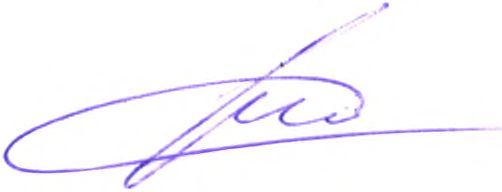 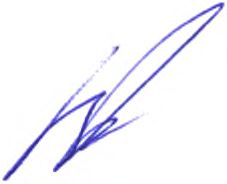 Атанасова Валентина Олександрівна-головний спеціаліст відділу громадських зв’язків департаменту міського голови Миколаївської міської радиДрібкоГалина Валентинівна -головний спеціаліст відділу правового забезпечення юридичного департаменту Миколаївської міської радиПетренкоОксана Валеріївна-викладач кафедри олімпійського та професійного спорту факультету фізичного виховання та спорту ЧНУ ім. Петра Могили, представник ВГО “Спортивна студентська спілка України” ПогромськийВіктор Олександрович-доцент кафедри економіки тапідприємництва ЧНУ ім. Петра Могили, голова наглядової ради ГО «Інститут всесвітньої історії, етнології та політичних проблем»Ухмановська Наталія Леонтіївна-заступник директора департаменту міського голови Миколаївської міської ради – начальник відділу громадських зв’язків ЦибулькоНіна Павлівна-член правління ГО «Регіональна асоціація автомобілістів»  